Lección 19: Juegos con fraccionesMultipliquemos y dividamos con fracciones.Calentamiento: Exploración de estimación: Multipliquemos fraccionesEscribe una estimación que sea:  19.1: El producto o el cociente más grandeEn cada expresión, decide con tu compañero cuál es el producto o el cociente más grande que puedes formar con los números 1, 2, 3, 4, 5 y 6. Solo puedes usar cada número una vez en cada expresión. Explica o muestra cómo razonaste.19.2: El producto o el cociente más pequeñoEn cada expresión, decide con tu compañero cuál es el producto o el cociente más pequeño que puedes formar con los números 1, 2, 3, 4, 5 y 6. Solo puedes usar cada número una vez en cada expresión. Explica o muestra cómo razonaste.Section SummarySection SummaryUsamos la relación que hay entre la multiplicación y la división para escribir ecuaciones de multiplicación y de división que representan la misma situación. Por ejemplo, en el paquete hay 2 libras de carne. Para cada hamburguesa se necesita  de libra. ¿Cuántas hamburguesas se pueden preparar con la carne que hay en el paquete? Podemos escribir  y  para representar la situación.También escribimos ecuaciones de multiplicación y de división que representan el mismo diagrama. Por ejemplo: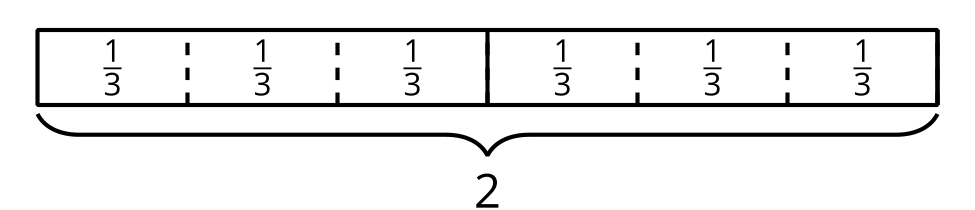 Podemos escribir  porque el diagrama muestra 6 grupos de  y el valor total es 2. También podemos escribir  porque el diagrama muestra que el número de grupos de  que hay en 2 es 6. 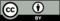 © CC BY 2021 Illustrative Mathematics®muy bajarazonablemuy alta